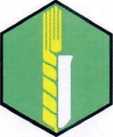 Výzkumný ústav rostlinné výroby, v.v.i. Praha - RuzyněDrnovská 507, 161 06 Praha 6 - Ruzyně IČO/DIČ: 000 27 006 / CZ00027006 E-mail: cropscience@vurv.czTel.: +420 233 022 211 (ústředna) Tel.: +420 233 311 499 (ředitel)DODATEK č. l keSMLOUVĚ O DÍLO z 8.2.2021 číslo 12/2021Smluvní stranyVýzkumný ústav rostlinné výroby, v.v.i.00027006 CZ00027006Drnovská 507/73, 161 06 Praha 6 - RuzyněRNDr. Mikulášem Madarasem, Ph.D., ředitel25635061/0100, Komerční banka, a.s.zapsáno v rejstříku veřejných výzkumných institucí vedeném Ministerstvem školství ČR (dále jen „objednatel")Objednatel:ICO:DIČ:sídlo:zastoupený: bankovní spojeníZhotovitel:sídlo:IČ:DIČ:zastoupený:zapsaný u: bankovní spojení:BIOANALYTIKA CZ, s.r.o.Píšťovy 820, 537 01 Chrudim25916629CZ25916629Ing. Evou Novotnou, Mgr. Pavlem Vančurou, Ing. Jiřím Valou, jednateli společnostiKrajského soudu v Hradci Králové, oddíl C, vložka 14236 252234241/0300, ČSOB Chrudimkontaktní osoba:(dále jen „zhotovitel")objednatel a zhotovitel dále také jako „smluvní strany" nebo jednotlivě jako „smluvní strana"I.Smluvní strany uzavřely dne 8.2.2021 Smlouvu o dílo č. 12/2021 k realizaci objednatelem vyhlášené veřejné zakázky s názvem „CHEMICKÁ ANALÝZA PŮDNÍCH VZORKŮ" (dále jen „Smlouva"). Smluvní strany uzavírají tento dodatek k opravě nesprávně specifikované ceny díla ve Smlouvě.II.Předmět dodatkuStrany se dohodly na následující změně Smlouvy:Článek III. Cena díla odst. 1 v původním znění:„Za provedení díla se objednatel zavazuje uhradit cenu ve výši:cena bez DPH:	831.450,- Kčsazba DPH:	21°/oDPH:	174.604,50 Kčcena včetně DPH:	1.006.054,50 Kčza provedenou analýzu jednoho půdního vzorku." se nahrazuje novým zněním:„Za provedení díla se objednatel zavazuje uhradit cenu ve výši:cena bez DPH:	2.771,50	Kčsazba DPH:	21 %DPH:	582,02 Kčcena včetně DPH:	3.353,52	Kčza provedenou analýzu jednoho půdního vzorku."Ostatní ustanovení Smlouvy zůstávají beze změny.III.Závěrečná ustanoveníTento dodatek nabývá platnosti dnem podpisu smluvních stran. Smluvní strany berou na vědomí, že tento dodatek ke své účinnosti vyžaduje uveřejnění v registru smluv podle zákona č. 340/2015 Sb. a s tímto uveřejněním souhlasí. Zaslání dodatku do registru smluv se zavazuje zajistit neprodleně po podpisu smlouvy objednatel.Tato dodatek nemůže být dále samostatně měněn dalšími dodatky. Změna Smlouvy dalším dodatkem není vyloučena.Tento dodatek je sepsán ve dvou vyhotoveních, přičemž každá smluvní strana obdrží po jednom vyhotovení.V Praze dne:	Digitálně podepsal Mgr. Pavel Mgr. PavelVančuraVančura Datum: 2021.03.03 14:28:22 +01'00'Stránka 2 z 2